KATECHEZA DLA KLASY  VIII22 MAJA 2020TEMAT: Reformacja w Kościele.Pozdrawiam Was bardzo serdecznie na zakończenie tygodnia! 1. Na początek pomódlmy się modlitwą „Duchu Święty, który oświecasz serca i umysły nasze…”2. Przez najbliższe 3 tygodnie będą nam towarzyszyły tematy związane z historią Kościoła. Na początek przenieśmy się w czasy Renesansu. Wtedy właśnie miało miejsce jedno z ważniejszych wydarzeń w dziejach Kościoła jak i Europy, tym wydarzeniem jest Reformacja. Obejrzyj na YouTube prezentację Reformacja 
w Kościele.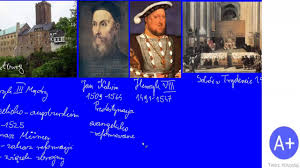 Link: https://www.youtube.com/watch?v=cv3OZKKnOW03. Odpowiedz na poniższe pytania? 3.1. Kim był Marcin Luter?
3.2. Czego dotyczyły tezy wywieszone na drzwiach kościoła w Witenberdze?4. Przeczytaj materiał zawarty w definicji „Reformacja”, który znajduje się 
w Wikipedii.5. Pomódl się w intencji jedności podzielonego Kościoła dziesiątkę Różańca, tajemnicę Zesłania Ducha Świętego.  Trzymajcie się zdrowo i radośnie!Ksiądz Proboszcz 